Guidelines for RF/AF:An applicant can select a maximum of *TWO (2) placements at a time i.e. ONLY ONE (1) placement as Research Fellow (RF) at any University Centre of Excellence 
(U-CoE) or School Centre of Excellence (S-CoE)  and / or ONE (1) placement as Associate Fellow (AF) at any U-CoE or S-CoE at a time,  ORMaximum TWO (2)  placements as AF at any U-CoE or S-CoE at a time and NO placement as RF at 
U-CoE or S-CoE. Director and Deputy Director at CoE are automatically deemed to be RF in the CoE. However, they are allowed to be appointed as AF at any U-CoE or S-CoE.Each application must be recommended by the Director of U-CoE/S-CoE and acknowledged by the Dean of applicant’s School. RIMC will endorse the application and recorded in PERSIS.The appointment letter will be issued by Deputy Vice Chancellor (Research and Innovation) (minimum of 1 year appointment until maximum of 3 years). Academic staff has to submit the completed form to Research and Innovation Management Centre (Attention to: CoE Secretariat, (Officer-in-charge: Cik Norhana/Cik Safiah)). Please contact 
04-9284780/04-9284788 should you have any enquiries to complete the form).Terminology:UUM Niche Area Code:Terms of ReferencesCoE Memberships for Academic Staff Definition Research fellows (RF) are academic staffs that are FULL TIME member at CoE.Active Academic staff (permanent/contract) - Professor, Visiting Professor, Associate Professor, Senior Lecturer and Research Fellow paid by University excluding those apply for sabatical, study leave, and all types of leave.Education level - Has at least a Master's degree.Associate fellows (AF) are academic staff that are PART-TIME member at CoE.Active Academic staff (permanent/contract) - Professor, Visiting Professor, Associate Professor, Senior Lecturer and Research Fellow paid by University excluding those apply for sabatical, study leave, and all types of leave.Academic staff from other universities – individual from other universities which can contribute to the performance of CoE. Education level - Has at least a Master's degree.Period of AppointmentMinimum of 1 year.  Job Scope & Responsibility RF and AF will conduct research related activities according to their respective niche area. RF will; Fulfil the KPI of CoE set by the University. Prioritize the KPI of CoE such as income generation and consultancy. AF will; Support to fulfil the KPI of CoE set by the University.Prioritize the KPI of School such as teaching, supervision, accreditation and publication. RF and AF must abide by all rules and regulations of the University. Contribution to Key Performance Index (KPI) For the time being, only achievement by RF will contribute to the KPI at CoE set by Universities. Achievement by AF will contribute to the KPI at School level.  All research input and output measurable as KPI are multi-claimable by different departments of the academic staff; i.e the main School and the research entity (CoE). KPI cannot be claimed by departments in the same category; such as two Schools or two CoE. 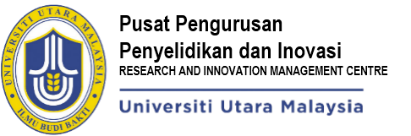 OFFICE OF DEPUTY VICE CHANCELLOR(RESEARCH AND INNOVATION)OFFICE OF DEPUTY VICE CHANCELLOR(RESEARCH AND INNOVATION)OFFICE OF DEPUTY VICE CHANCELLOR(RESEARCH AND INNOVATION)OFFICE OF DEPUTY VICE CHANCELLOR(RESEARCH AND INNOVATION)OFFICE OF DEPUTY VICE CHANCELLOR(RESEARCH AND INNOVATION)OFFICE OF DEPUTY VICE CHANCELLOR(RESEARCH AND INNOVATION)OFFICE OF DEPUTY VICE CHANCELLOR(RESEARCH AND INNOVATION)OFFICE OF DEPUTY VICE CHANCELLOR(RESEARCH AND INNOVATION)RIMC/COE/2019RIMC/COE/2019CoE MEMBERSHIP APPLICATION FORMCoE MEMBERSHIP APPLICATION FORMCoE MEMBERSHIP APPLICATION FORMCoE MEMBERSHIP APPLICATION FORMCoE MEMBERSHIP APPLICATION FORMCoE MEMBERSHIP APPLICATION FORMCoE MEMBERSHIP APPLICATION FORMCoE MEMBERSHIP APPLICATION FORMCoE MEMBERSHIP APPLICATION FORMCoE MEMBERSHIP APPLICATION FORMCoE MEMBERSHIP APPLICATION FORMCoE MEMBERSHIP APPLICATION FORMCoE MEMBERSHIP APPLICATION FORMCoE MEMBERSHIP APPLICATION FORMCoE MEMBERSHIP APPLICATION FORMCoE MEMBERSHIP APPLICATION FORMADETAILS OF APPLICANTDETAILS OF APPLICANTDETAILS OF APPLICANTDETAILS OF APPLICANTDETAILS OF APPLICANTDETAILS OF APPLICANTDETAILS OF APPLICANTDETAILS OF APPLICANTDETAILS OF APPLICANTDETAILS OF APPLICANTDETAILS OF APPLICANTDETAILS OF APPLICANTDETAILS OF APPLICANTDETAILS OF APPLICANTDETAILS OF APPLICANT(i)Name Name Name Name Name Name Name Name Name Name Name Name Name Name Name (ii)Staff No. Staff No. Staff No. Staff No. (iii)(iii)E-mail  E-mail  E-mail  (iv)(iv)(iv)Tel. No. Tel. No. Tel. No. (v)Position (Please tick √ ) Position (Please tick √ ) Position (Please tick √ ) Position (Please tick √ ) Position (Please tick √ ) Position (Please tick √ ) Position (Please tick √ ) Position (Please tick √ ) Position (Please tick √ ) Position (Please tick √ ) Position (Please tick √ ) Position (Please tick √ ) Position (Please tick √ ) Position (Please tick √ ) Position (Please tick √ ) (vi)College (Please tick √) College (Please tick √) College (Please tick √) College (Please tick √) College (Please tick √) College (Please tick √) College (Please tick √) College (Please tick √) College (Please tick √) College (Please tick √) College (Please tick √) College (Please tick √) College (Please tick √) College (Please tick √) College (Please tick √) (vi)UUM CASUUM CASUUM CASUUM CASUUM CASUUM COLGISUUM COLGISUUM COBUUM COBUUM COBUUM COB(vi)School School School School (vi)BFIELD OF EXPERTISE FIELD OF EXPERTISE FIELD OF EXPERTISE FIELD OF EXPERTISE FIELD OF EXPERTISE FIELD OF EXPERTISE FIELD OF EXPERTISE FIELD OF EXPERTISE FIELD OF EXPERTISE FIELD OF EXPERTISE FIELD OF EXPERTISE FIELD OF EXPERTISE FIELD OF EXPERTISE FIELD OF EXPERTISE FIELD OF EXPERTISE CSELECTION OF APPLICATION SELECTION OF APPLICATION SELECTION OF APPLICATION SELECTION OF APPLICATION SELECTION OF APPLICATION SELECTION OF APPLICATION SELECTION OF APPLICATION SELECTION OF APPLICATION SELECTION OF APPLICATION SELECTION OF APPLICATION SELECTION OF APPLICATION SELECTION OF APPLICATION SELECTION OF APPLICATION SELECTION OF APPLICATION SELECTION OF APPLICATION *DUCoE/SCoE SELECTION  (Please tick √ and justify selection of application)UCoE/SCoE SELECTION  (Please tick √ and justify selection of application)UCoE/SCoE SELECTION  (Please tick √ and justify selection of application)UCoE/SCoE SELECTION  (Please tick √ and justify selection of application)UCoE/SCoE SELECTION  (Please tick √ and justify selection of application)UCoE/SCoE SELECTION  (Please tick √ and justify selection of application)UCoE/SCoE SELECTION  (Please tick √ and justify selection of application)UCoE/SCoE SELECTION  (Please tick √ and justify selection of application)UCoE/SCoE SELECTION  (Please tick √ and justify selection of application)UCoE/SCoE SELECTION  (Please tick √ and justify selection of application)UCoE/SCoE SELECTION  (Please tick √ and justify selection of application)UCoE/SCoE SELECTION  (Please tick √ and justify selection of application)UCoE/SCoE SELECTION  (Please tick √ and justify selection of application)UCoE/SCoE SELECTION  (Please tick √ and justify selection of application)UCoE/SCoE SELECTION  (Please tick √ and justify selection of application)(i)University Centre of Excellence (U-CoE) University Centre of Excellence (U-CoE) University Centre of Excellence (U-CoE) University Centre of Excellence (U-CoE) University Centre of Excellence (U-CoE) University Centre of Excellence (U-CoE) University Centre of Excellence (U-CoE) University Centre of Excellence (U-CoE) University Centre of Excellence (U-CoE) University Centre of Excellence (U-CoE) University Centre of Excellence (U-CoE) University Centre of Excellence (U-CoE) University Centre of Excellence (U-CoE) University Centre of Excellence (U-CoE) University Centre of Excellence (U-CoE) (ii)School Centre of Excellence (S-CoE) School Centre of Excellence (S-CoE) School Centre of Excellence (S-CoE) School Centre of Excellence (S-CoE) School Centre of Excellence (S-CoE) School Centre of Excellence (S-CoE) School Centre of Excellence (S-CoE) School Centre of Excellence (S-CoE) School Centre of Excellence (S-CoE) School Centre of Excellence (S-CoE) School Centre of Excellence (S-CoE) School Centre of Excellence (S-CoE) School Centre of Excellence (S-CoE) School Centre of Excellence (S-CoE) School Centre of Excellence (S-CoE) EDECLARATION BY APPLICANTDECLARATION BY APPLICANTDECLARATION BY APPLICANTDECLARATION BY APPLICANTDECLARATION BY APPLICANTDECLARATION BY APPLICANTDECLARATION BY APPLICANTDECLARATION BY APPLICANTDECLARATION BY APPLICANTDECLARATION BY APPLICANTDECLARATION BY APPLICANTDECLARATION BY APPLICANTDECLARATION BY APPLICANTDECLARATION BY APPLICANTDECLARATION BY APPLICANTI hereby agree to be appointed/withdrawed as above membership(s).  Date -----------------------------                                 Signature & Official Stamp: ----------------------------I hereby agree to be appointed/withdrawed as above membership(s).  Date -----------------------------                                 Signature & Official Stamp: ----------------------------I hereby agree to be appointed/withdrawed as above membership(s).  Date -----------------------------                                 Signature & Official Stamp: ----------------------------I hereby agree to be appointed/withdrawed as above membership(s).  Date -----------------------------                                 Signature & Official Stamp: ----------------------------I hereby agree to be appointed/withdrawed as above membership(s).  Date -----------------------------                                 Signature & Official Stamp: ----------------------------I hereby agree to be appointed/withdrawed as above membership(s).  Date -----------------------------                                 Signature & Official Stamp: ----------------------------I hereby agree to be appointed/withdrawed as above membership(s).  Date -----------------------------                                 Signature & Official Stamp: ----------------------------I hereby agree to be appointed/withdrawed as above membership(s).  Date -----------------------------                                 Signature & Official Stamp: ----------------------------I hereby agree to be appointed/withdrawed as above membership(s).  Date -----------------------------                                 Signature & Official Stamp: ----------------------------I hereby agree to be appointed/withdrawed as above membership(s).  Date -----------------------------                                 Signature & Official Stamp: ----------------------------I hereby agree to be appointed/withdrawed as above membership(s).  Date -----------------------------                                 Signature & Official Stamp: ----------------------------I hereby agree to be appointed/withdrawed as above membership(s).  Date -----------------------------                                 Signature & Official Stamp: ----------------------------I hereby agree to be appointed/withdrawed as above membership(s).  Date -----------------------------                                 Signature & Official Stamp: ----------------------------I hereby agree to be appointed/withdrawed as above membership(s).  Date -----------------------------                                 Signature & Official Stamp: ----------------------------I hereby agree to be appointed/withdrawed as above membership(s).  Date -----------------------------                                 Signature & Official Stamp: ----------------------------FFOR C1 AND/OR C2:RECOMMENDATION BY U-COE/S-COE DIRECTOR (where appropriate) FOR C1 AND/OR C2:RECOMMENDATION BY U-COE/S-COE DIRECTOR (where appropriate) FOR C1 AND/OR C2:RECOMMENDATION BY U-COE/S-COE DIRECTOR (where appropriate) FOR C1 AND/OR C2:RECOMMENDATION BY U-COE/S-COE DIRECTOR (where appropriate) FOR C1 AND/OR C2:RECOMMENDATION BY U-COE/S-COE DIRECTOR (where appropriate) FOR C1 AND/OR C2:RECOMMENDATION BY U-COE/S-COE DIRECTOR (where appropriate) FOR C1 AND/OR C2:RECOMMENDATION BY U-COE/S-COE DIRECTOR (where appropriate) FOR C1 AND/OR C2:RECOMMENDATION BY U-COE/S-COE DIRECTOR (where appropriate) FOR C1 AND/OR C2:RECOMMENDATION BY U-COE/S-COE DIRECTOR (where appropriate) FOR C1 AND/OR C2:RECOMMENDATION BY U-COE/S-COE DIRECTOR (where appropriate) FOR C1 AND/OR C2:RECOMMENDATION BY U-COE/S-COE DIRECTOR (where appropriate) FOR C1 AND/OR C2:RECOMMENDATION BY U-COE/S-COE DIRECTOR (where appropriate) FOR C1 AND/OR C2:RECOMMENDATION BY U-COE/S-COE DIRECTOR (where appropriate) FOR C1 AND/OR C2:RECOMMENDATION BY U-COE/S-COE DIRECTOR (where appropriate) FOR C1 AND/OR C2:RECOMMENDATION BY U-COE/S-COE DIRECTOR (where appropriate) Recommended: Research Fellow (RF)Date :  -----------------------------                Signature & Official Stamp: --------------------------------           Recommended: Research Fellow (RF)Date :  -----------------------------                Signature & Official Stamp: --------------------------------           Recommended: Research Fellow (RF)Date :  -----------------------------                Signature & Official Stamp: --------------------------------           Recommended: Research Fellow (RF)Date :  -----------------------------                Signature & Official Stamp: --------------------------------           Recommended: Research Fellow (RF)Date :  -----------------------------                Signature & Official Stamp: --------------------------------           Recommended: Research Fellow (RF)Date :  -----------------------------                Signature & Official Stamp: --------------------------------           Recommended: Research Fellow (RF)Date :  -----------------------------                Signature & Official Stamp: --------------------------------           Recommended: Research Fellow (RF)Date :  -----------------------------                Signature & Official Stamp: --------------------------------           Recommended: Research Fellow (RF)Date :  -----------------------------                Signature & Official Stamp: --------------------------------           Recommended: Research Fellow (RF)Date :  -----------------------------                Signature & Official Stamp: --------------------------------           Recommended: Research Fellow (RF)Date :  -----------------------------                Signature & Official Stamp: --------------------------------           Recommended: Research Fellow (RF)Date :  -----------------------------                Signature & Official Stamp: --------------------------------           Recommended: Research Fellow (RF)Date :  -----------------------------                Signature & Official Stamp: --------------------------------           Recommended: Research Fellow (RF)Date :  -----------------------------                Signature & Official Stamp: --------------------------------           Recommended: Research Fellow (RF)Date :  -----------------------------                Signature & Official Stamp: --------------------------------           Recommended: Associate Fellow (AF)Date :  -----------------------------                Signature & Official Stamp: --------------------------------                       Recommended: Associate Fellow (AF)Date :  -----------------------------                Signature & Official Stamp: --------------------------------                       Recommended: Associate Fellow (AF)Date :  -----------------------------                Signature & Official Stamp: --------------------------------                       Recommended: Associate Fellow (AF)Date :  -----------------------------                Signature & Official Stamp: --------------------------------                       Recommended: Associate Fellow (AF)Date :  -----------------------------                Signature & Official Stamp: --------------------------------                       Recommended: Associate Fellow (AF)Date :  -----------------------------                Signature & Official Stamp: --------------------------------                       Recommended: Associate Fellow (AF)Date :  -----------------------------                Signature & Official Stamp: --------------------------------                       Recommended: Associate Fellow (AF)Date :  -----------------------------                Signature & Official Stamp: --------------------------------                       Recommended: Associate Fellow (AF)Date :  -----------------------------                Signature & Official Stamp: --------------------------------                       Recommended: Associate Fellow (AF)Date :  -----------------------------                Signature & Official Stamp: --------------------------------                       Recommended: Associate Fellow (AF)Date :  -----------------------------                Signature & Official Stamp: --------------------------------                       Recommended: Associate Fellow (AF)Date :  -----------------------------                Signature & Official Stamp: --------------------------------                       Recommended: Associate Fellow (AF)Date :  -----------------------------                Signature & Official Stamp: --------------------------------                       Recommended: Associate Fellow (AF)Date :  -----------------------------                Signature & Official Stamp: --------------------------------                       Recommended: Associate Fellow (AF)Date :  -----------------------------                Signature & Official Stamp: --------------------------------                       GFOR C3:APPROVAL FOR WITHDRAWAL  BY U-COE/S-COE DIRECTOR (where appropriate)FOR C3:APPROVAL FOR WITHDRAWAL  BY U-COE/S-COE DIRECTOR (where appropriate)FOR C3:APPROVAL FOR WITHDRAWAL  BY U-COE/S-COE DIRECTOR (where appropriate)FOR C3:APPROVAL FOR WITHDRAWAL  BY U-COE/S-COE DIRECTOR (where appropriate)FOR C3:APPROVAL FOR WITHDRAWAL  BY U-COE/S-COE DIRECTOR (where appropriate)FOR C3:APPROVAL FOR WITHDRAWAL  BY U-COE/S-COE DIRECTOR (where appropriate)FOR C3:APPROVAL FOR WITHDRAWAL  BY U-COE/S-COE DIRECTOR (where appropriate)FOR C3:APPROVAL FOR WITHDRAWAL  BY U-COE/S-COE DIRECTOR (where appropriate)FOR C3:APPROVAL FOR WITHDRAWAL  BY U-COE/S-COE DIRECTOR (where appropriate)FOR C3:APPROVAL FOR WITHDRAWAL  BY U-COE/S-COE DIRECTOR (where appropriate)FOR C3:APPROVAL FOR WITHDRAWAL  BY U-COE/S-COE DIRECTOR (where appropriate)FOR C3:APPROVAL FOR WITHDRAWAL  BY U-COE/S-COE DIRECTOR (where appropriate)FOR C3:APPROVAL FOR WITHDRAWAL  BY U-COE/S-COE DIRECTOR (where appropriate)FOR C3:APPROVAL FOR WITHDRAWAL  BY U-COE/S-COE DIRECTOR (where appropriate)FOR C3:APPROVAL FOR WITHDRAWAL  BY U-COE/S-COE DIRECTOR (where appropriate)Approved to withdraw the applicant as: Research Fellow (RF)Date :  -----------------------------                Signature & Official Stamp: --------------------------------Approved to withdraw the applicant as: Research Fellow (RF)Date :  -----------------------------                Signature & Official Stamp: --------------------------------Approved to withdraw the applicant as: Research Fellow (RF)Date :  -----------------------------                Signature & Official Stamp: --------------------------------Approved to withdraw the applicant as: Research Fellow (RF)Date :  -----------------------------                Signature & Official Stamp: --------------------------------Approved to withdraw the applicant as: Research Fellow (RF)Date :  -----------------------------                Signature & Official Stamp: --------------------------------Approved to withdraw the applicant as: Research Fellow (RF)Date :  -----------------------------                Signature & Official Stamp: --------------------------------Approved to withdraw the applicant as: Research Fellow (RF)Date :  -----------------------------                Signature & Official Stamp: --------------------------------Approved to withdraw the applicant as: Research Fellow (RF)Date :  -----------------------------                Signature & Official Stamp: --------------------------------Approved to withdraw the applicant as: Research Fellow (RF)Date :  -----------------------------                Signature & Official Stamp: --------------------------------Approved to withdraw the applicant as: Research Fellow (RF)Date :  -----------------------------                Signature & Official Stamp: --------------------------------Approved to withdraw the applicant as: Research Fellow (RF)Date :  -----------------------------                Signature & Official Stamp: --------------------------------Approved to withdraw the applicant as: Research Fellow (RF)Date :  -----------------------------                Signature & Official Stamp: --------------------------------Approved to withdraw the applicant as: Research Fellow (RF)Date :  -----------------------------                Signature & Official Stamp: --------------------------------Approved to withdraw the applicant as: Research Fellow (RF)Date :  -----------------------------                Signature & Official Stamp: --------------------------------Approved to withdraw the applicant as: Research Fellow (RF)Date :  -----------------------------                Signature & Official Stamp: --------------------------------Approved to withdraw the applicant as: Associate Fellow (AF)Date :  -----------------------------                Signature & Official Stamp: --------------------------------Approved to withdraw the applicant as: Associate Fellow (AF)Date :  -----------------------------                Signature & Official Stamp: --------------------------------Approved to withdraw the applicant as: Associate Fellow (AF)Date :  -----------------------------                Signature & Official Stamp: --------------------------------Approved to withdraw the applicant as: Associate Fellow (AF)Date :  -----------------------------                Signature & Official Stamp: --------------------------------Approved to withdraw the applicant as: Associate Fellow (AF)Date :  -----------------------------                Signature & Official Stamp: --------------------------------Approved to withdraw the applicant as: Associate Fellow (AF)Date :  -----------------------------                Signature & Official Stamp: --------------------------------Approved to withdraw the applicant as: Associate Fellow (AF)Date :  -----------------------------                Signature & Official Stamp: --------------------------------Approved to withdraw the applicant as: Associate Fellow (AF)Date :  -----------------------------                Signature & Official Stamp: --------------------------------Approved to withdraw the applicant as: Associate Fellow (AF)Date :  -----------------------------                Signature & Official Stamp: --------------------------------Approved to withdraw the applicant as: Associate Fellow (AF)Date :  -----------------------------                Signature & Official Stamp: --------------------------------Approved to withdraw the applicant as: Associate Fellow (AF)Date :  -----------------------------                Signature & Official Stamp: --------------------------------Approved to withdraw the applicant as: Associate Fellow (AF)Date :  -----------------------------                Signature & Official Stamp: --------------------------------Approved to withdraw the applicant as: Associate Fellow (AF)Date :  -----------------------------                Signature & Official Stamp: --------------------------------Approved to withdraw the applicant as: Associate Fellow (AF)Date :  -----------------------------                Signature & Official Stamp: --------------------------------Approved to withdraw the applicant as: Associate Fellow (AF)Date :  -----------------------------                Signature & Official Stamp: --------------------------------HRECOMMENDATION BY DEAN OF SCHOOL RECOMMENDATION BY DEAN OF SCHOOL RECOMMENDATION BY DEAN OF SCHOOL RECOMMENDATION BY DEAN OF SCHOOL RECOMMENDATION BY DEAN OF SCHOOL RECOMMENDATION BY DEAN OF SCHOOL RECOMMENDATION BY DEAN OF SCHOOL RECOMMENDATION BY DEAN OF SCHOOL RECOMMENDATION BY DEAN OF SCHOOL RECOMMENDATION BY DEAN OF SCHOOL RECOMMENDATION BY DEAN OF SCHOOL RECOMMENDATION BY DEAN OF SCHOOL RECOMMENDATION BY DEAN OF SCHOOL RECOMMENDATION BY DEAN OF SCHOOL RECOMMENDATION BY DEAN OF SCHOOL                 Recommended                               Not RecommendedComments__________________________________________________________________________________________________________________________________________________________Date -----------------------------                                 Signature & Official Stamp: ----------------------------                                           Recommended                               Not RecommendedComments__________________________________________________________________________________________________________________________________________________________Date -----------------------------                                 Signature & Official Stamp: ----------------------------                                           Recommended                               Not RecommendedComments__________________________________________________________________________________________________________________________________________________________Date -----------------------------                                 Signature & Official Stamp: ----------------------------                                           Recommended                               Not RecommendedComments__________________________________________________________________________________________________________________________________________________________Date -----------------------------                                 Signature & Official Stamp: ----------------------------                                           Recommended                               Not RecommendedComments__________________________________________________________________________________________________________________________________________________________Date -----------------------------                                 Signature & Official Stamp: ----------------------------                                           Recommended                               Not RecommendedComments__________________________________________________________________________________________________________________________________________________________Date -----------------------------                                 Signature & Official Stamp: ----------------------------                                           Recommended                               Not RecommendedComments__________________________________________________________________________________________________________________________________________________________Date -----------------------------                                 Signature & Official Stamp: ----------------------------                                           Recommended                               Not RecommendedComments__________________________________________________________________________________________________________________________________________________________Date -----------------------------                                 Signature & Official Stamp: ----------------------------                                           Recommended                               Not RecommendedComments__________________________________________________________________________________________________________________________________________________________Date -----------------------------                                 Signature & Official Stamp: ----------------------------                                           Recommended                               Not RecommendedComments__________________________________________________________________________________________________________________________________________________________Date -----------------------------                                 Signature & Official Stamp: ----------------------------                                           Recommended                               Not RecommendedComments__________________________________________________________________________________________________________________________________________________________Date -----------------------------                                 Signature & Official Stamp: ----------------------------                                           Recommended                               Not RecommendedComments__________________________________________________________________________________________________________________________________________________________Date -----------------------------                                 Signature & Official Stamp: ----------------------------                                           Recommended                               Not RecommendedComments__________________________________________________________________________________________________________________________________________________________Date -----------------------------                                 Signature & Official Stamp: ----------------------------                                           Recommended                               Not RecommendedComments__________________________________________________________________________________________________________________________________________________________Date -----------------------------                                 Signature & Official Stamp: ----------------------------                                           Recommended                               Not RecommendedComments__________________________________________________________________________________________________________________________________________________________Date -----------------------------                                 Signature & Official Stamp: ----------------------------                           IENDORSEMENT BY CoE SECRETARIAT ENDORSEMENT BY CoE SECRETARIAT ENDORSEMENT BY CoE SECRETARIAT ENDORSEMENT BY CoE SECRETARIAT ENDORSEMENT BY CoE SECRETARIAT ENDORSEMENT BY CoE SECRETARIAT ENDORSEMENT BY CoE SECRETARIAT ENDORSEMENT BY CoE SECRETARIAT ENDORSEMENT BY CoE SECRETARIAT ENDORSEMENT BY CoE SECRETARIAT ENDORSEMENT BY CoE SECRETARIAT ENDORSEMENT BY CoE SECRETARIAT ENDORSEMENT BY CoE SECRETARIAT ENDORSEMENT BY CoE SECRETARIAT ENDORSEMENT BY CoE SECRETARIAT Remarks:__________________________________________________________________________________________________________________________________________________________Date -----------------------------                                 Signature & Official Stamp: ----------------------------Remarks:__________________________________________________________________________________________________________________________________________________________Date -----------------------------                                 Signature & Official Stamp: ----------------------------Remarks:__________________________________________________________________________________________________________________________________________________________Date -----------------------------                                 Signature & Official Stamp: ----------------------------Remarks:__________________________________________________________________________________________________________________________________________________________Date -----------------------------                                 Signature & Official Stamp: ----------------------------Remarks:__________________________________________________________________________________________________________________________________________________________Date -----------------------------                                 Signature & Official Stamp: ----------------------------Remarks:__________________________________________________________________________________________________________________________________________________________Date -----------------------------                                 Signature & Official Stamp: ----------------------------Remarks:__________________________________________________________________________________________________________________________________________________________Date -----------------------------                                 Signature & Official Stamp: ----------------------------Remarks:__________________________________________________________________________________________________________________________________________________________Date -----------------------------                                 Signature & Official Stamp: ----------------------------Remarks:__________________________________________________________________________________________________________________________________________________________Date -----------------------------                                 Signature & Official Stamp: ----------------------------Remarks:__________________________________________________________________________________________________________________________________________________________Date -----------------------------                                 Signature & Official Stamp: ----------------------------Remarks:__________________________________________________________________________________________________________________________________________________________Date -----------------------------                                 Signature & Official Stamp: ----------------------------Remarks:__________________________________________________________________________________________________________________________________________________________Date -----------------------------                                 Signature & Official Stamp: ----------------------------Remarks:__________________________________________________________________________________________________________________________________________________________Date -----------------------------                                 Signature & Official Stamp: ----------------------------Remarks:__________________________________________________________________________________________________________________________________________________________Date -----------------------------                                 Signature & Official Stamp: ----------------------------Remarks:__________________________________________________________________________________________________________________________________________________________Date -----------------------------                                 Signature & Official Stamp: ----------------------------U-CoE–University Centre of Excellence is a university level CoES-CoE–School Centre of Excellence is a School level CoEResearch Fellow (RF)–Research fellow is a primary research position for selected UUM academic staff. Associate Fellow (AF)–Associate Fellow is a secondary research position for selected UUM academic staff. Director–Director of U-CoE and S-CoELIBLeadership and Institutional BuildingBIEBusiness Innovation and EntrepreneurshipCMMCreative and Media ManagementEFPEconomic and Financial Analysis and PolicyLAGLaw and GovernanceISRInternational Relations, Security and Regional CooperationSDOSmart Digital OpportunitiesCDSCommunity Development and Socio-Cultural                          EDEducation DevelopmentOthersOther related area/enablers/tools such as Green and sustainability campus/instruments/index etc.